The Commonwealth of Massachusetts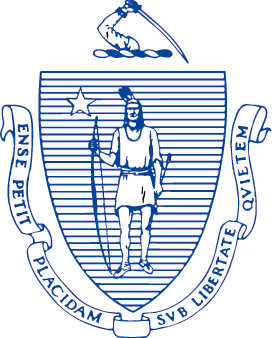 Executive Office of Health and Human ServicesOne Ashburton Place, Room 1109Boston, Massachusetts 02108Administrative Bulletin 18-14

101 CMR 313.00:  Rates for Freestanding Clinics Providing Abortion and Sterilization Services

Effective January 1, 2018
2018 CPT/HCPCS Procedure Code Update 
In accordance with 101 CMR 313.01(5):  Coding Updates and Corrections, the Executive Office of Health and Human Services (EOHHS) is deleting an outdated code, effective for dates of service on and after January 1, 2018. The deleted code is identified below, followed by a crosswalk that identifies the replacement code, an existing code that will continue to be reimbursed at the existing code’s current rate. Deleted codes are not available for use for dates of service after December 31, 2017.101 CMR 313.00:  Deleted Codes101 CMR 313:00: Crosswalk*Existing codeDeletedCodeCode Description (if applicable)55450Ligation (percutaneous) of vas deferens, unilateral or bilateral (separate procedure)Deleted CodeReplacement Code5545055250*